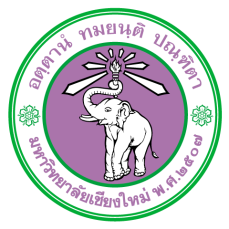 แบบฟอร์มชี้แจงระยะเวลาดำเนินโครงการวิจัยเขียนที่ 						          วันที่ เรื่อง   ขอชี้แจงระยะเวลาดำเนินโครงการวิจัยเรียน   ประธานคณะกรรมการจริยธรรมการวิจัยในคน มหาวิทยาลัยเชียงใหม่	ตามที่      สาขาวิชา/ภาควิชา/สำนักวิชา  คณะ  ได้ส่งโครงการวิจัยเพื่อขอรับรองจริยธรรมการวิจัยในคน ภายใต้หัวข้อเรื่อง  นั้น	ในการนี้  ผู้วิจัยใคร่ขอเรียนให้ท่านทราบว่า ตามที่ผู้วิจัยได้ระบุระยะเวลาการเก็บข้อมูลในโครงร่างการวิจัย คือ ระหว่างวันที่  จนถึงวันที่    แต่เนื่องจากงานวิจัยยังไม่ผ่านการพิจารณารับรองจริยธรรมการวิจัยในคนจากคณะกรรมการจริยธรรมการวิจัยในคน มหาวิทยาลัยเชียงใหม่ จึงไม่สามารถเริ่มเก็บข้อมูลได้ ดังนั้น จึงใคร่ขอแจ้งระยะเวลาในการเก็บข้อมูลใหม่ คือ ระหว่างวันที่    จนถึงวันที่     	    จึงเรียนมาเพื่อโปรดพิจารณา                                                                   (ลงนาม).....................................................................				                                         (ชื่อหัวหน้าโครงการวิจัย)								  หัวหน้าโครงการวิจัย				  	               (ลงนาม).....................................................................				                                       (ชื่ออาจารย์ที่ปรึกษาวิทยานิพนธ์)							         อาจารย์ที่ปรึกษาวิทยานิพนธ์